																							11.09.15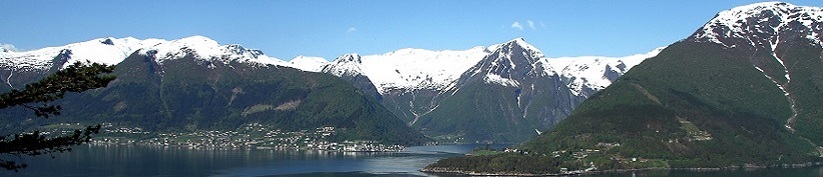 VELKOMEN TIL FAGNETTVERK NATUR, MILJØ OG TEKNIKK I BALESTRAND KOMMUNETid: Måndag 5. Oktober KL. 10-14Stad: Sagatun BarnehagePraktisk info: Det blir uteaktivitetar, så viktig å vere godt kledd.Kl. 10.00 Velkommen med ein kaffi, går gjennom dagenKl. 10.15-11.15 Utvekslar erfaringar og kunnskap frå tidlegare samlingar. Kvar gruppe får 10 minutt for å fortelle om sine erfaringar frå fagnettvekerket i sin barnehageKL 11.15-11.45 Vi diskuterer overordna mål for fagnettverket og fastset nye. Kl 12.00 Lunsj. Vi lagar bål i uteområdet i Sagatun barnehage. Alle tekk med seg nista sjølv, det er høve til å ha med seg noko å grille. Drikke får de i barnehagen. Kl. 12.45 Vi går i fjøra og har opplegg. Kl. 13.45 Vi oppsummerer dagen Med helsing ansvarlege for denne dagen: Christina Roskaritz (pedagogisk leiar Sagatun barnehage) og Else Marie Audne (Assistent Sagatun Barnehage) Tlf. nr 48357935 Christina RoskaritzTlf. nr 57651236 Heidi Johnsen Styrar for Sagatun Barnehage 